T.C.NECMETTİN ERBAKAN ÜNİVERSİTESİFEN BİLİMLERİ ENSTİTÜSÜTeslim Edilen Ay-2020KONYAHer Hakkı SaklıdırPROJE KABUL VE ONAYI....Öğrencinin..adı soyadı...... tarafından hazırlanan “.........tezın adı.........................." adlı tez çalışması…../…../2020…..tarihinde aşağıdaki jüri tarafından oy birliği ile Necmettin Erbakan Üniversitesi Fen Bilimleri Enstitüsü ............... Mühendisliği Anabilim Dalı’nda TEZSİZ YÜKSEK LİSANS PROJESİ olarak kabul edilmiştir.Jüri Üyeleri						       İmzaDanışman	Prof. Dr. ........						…………………..ÜyeDoç. Dr. ..........					…………………..ÜyeDr. Öğretim Üyesi ....					…………………..Fen Bilimleri Enstitüsü Yönetim Kurulu’nun …./…/20.. gün ve …….. sayılı kararıyla onaylanmıştır.						Prof. Dr. İbrahim KALAYCI					                       FBE MüdürüPROJE BİLDİRİMİBu projedeki bütün bilgilerin etik davranış ve akademik kurallar çerçevesinde elde edildiğini ve tez yazım kurallarına uygun olarak hazırlanan bu çalışmada bana ait olmayan her türlü ifade ve bilginin kaynağına eksiksiz atıf yapıldığını bildiririm.DECLARATION PAGEI hereby declare that all information in this document has been obtained and presented in accordance with academic rules and ethical conduct. I also declare that, as required by these rules and conduct, I have fully cited and referenced all material and results that are not original to this work.									İmza								Adı soyadı								Tarih:…………….ÖZETTEZSİZ YÜKSEK LİSANS........................................................Tezın adı...............Büyük Harflerle................................................................................Adı Soyadı.......NECMETTİN ERBAKAN ÜNİVERSİTESİ FEN BİLİMLERİ ENSTİTÜSÜ......................... MÜHENDİSLİĞİ ANABİLİM DALIDanışman: .........................................2020, .... sayfaJüri                                         Prof. Dr. .................................Doç Dr. ...................................Dr. Öğretim Üyesi ...................  .ÖZET	..................................................................................................................................................................................................................................................................................................................................................................................................................................... ..................................................................................................................................................................................................................................................................................................................................................................................................................................... ..................................................................................................................................................................................................................................................................................................................................................................................................................................... ..................................................................................................................................................................................................................................................................................................................................................................................................................................... ..................................................................................................................................................................................................................................................................................................................................................................................................................................... ..................................................................................................................................................................................................................................................................................................................................................................................................................................... ..................................................................................................................................................................................................................................................................................................................................................................................................................................... .....................................................................................................................................................................................................................................................................................................................................................................................................................................Anahtar Kelimeler: en az 3 tane tezi tanımlayan kelime..................ABSTRACTNON-THESIS.............................................................................................................................................TEZIN İNGİLİZCE BAŞLIĞI.............................................................Adı Soyadı...................THE GRADUATE SCHOOL OF NATURAL AND APPLIED SCIENCEOF NECMETTIN ERBAKAN UNIVERSITYTHE DEGREE OF NON-THESIS MASTER OF SCIENCE IN .................................ENGINEERINGAdvisor: Prof. Dr. .................................2019, ........... PagesJuryProf. Dr.          		Assoc. Prof. Dr. 		Dr. ABSTRACT	..................................................................................................................................................................................................................................................................................................................................................................................................................................... ..................................................................................................................................................................................................................................................................................................................................................................................................................................... ..................................................................................................................................................................................................................................................................................................................................................................................................................................... ..................................................................................................................................................................................................................................................................................................................................................................................................................................... ..................................................................................................................................................................................................................................................................................................................................................................................................................................... ..................................................................................................................................................................................................................................................................................................................................................................................................................................... ..................................................................................................................................................................................................................................................................................................................................................................................................................................... .....................................................................................................................................................................................................................................................................................................................................................................................................................................Keywords: ..................,  ......................, ........................ÖNSÖZ	..................................................................................................................................................................................................................................................................................................................................................................................................................................... ..................................................................................................................................................................................................................................................................................................................................................................................................................................... ..................................................................................................................................................................................................................................................................................................................................................................................................................................... ..................................................................................................................................................................................................................................................................................................................................................................................................................................... ..................................................................................................................................................................................................................................................................................................................................................................................................................................... ..................................................................................................................................................................................................................................................................................................................................................................................................................................... Adı Soyadı								KONYA-2019İÇİNDEKİLERÖZET .................................................................................................................................ABSTRACT.......................................................................................................................ÖNSÖZ ..............................................................................................................................İÇİNDEKİLER .................................................................................................................SİMGELER VE KISALTMALAR ................................................................................. 1. GİRİŞ .............................................................................................................................1.1. Birinci Bölüm İkinci Derece Başlık.........................................................................1.1.1. Birinci bölüm üçüncü derece başlık..................................................................2. KAYNAK ARAŞTIRMASI .........................................................................................2.1. İkinci Bölüm İkinci Derece Başlık ..........................................................................2.1.1. İkinci bölüm üçüncü derece başlık ...................................................................3. MATERYAL VE YÖNTEM........................................................................................3.1. Üçüncü Bölüm İkinci Derece Başlık .......................................................................3.1.1. Üçüncü bölüm üçüncü derece başlık ................................................................4. ARAŞTIRMA BULGULARI VE TARTIŞMA .........................................................4.1. Dördüncü Bölüm İkinci Derece Başlık....................................................................4.1.1. Dördüncü bölüm üçüncü derece başlık.............................................................5. SONUÇLAR VE ÖNERİLER .....................................................................................KAYNAKLAR ..................................................................................................................EKLER ..............................................................................................................................ÖZGEÇMİŞ ......................................................................................................................KAYNAKLARAkdemir, B., Güneş, S. and Genç, A., 2009, Artificial neural network training models in prediction of concrete compressive strength using euclidean normalization method, 3rd Int. Conf. on Complex Systems and Applications-ICCSA 2009, Le Havre-France,  160-165.Anonim, 2006, Tarım istatistikleri özeti, DİE Yayınları, No;12, Ankara, 22-23.Anonymous, 1989, Farm accountancy data network, an A-Z of methodology” Commission Report of the EC, Brussels, 16-19.Corliss, R., 1993,  Pacific Overtures Times, 142 (11), 68-70.Dasgupta, D., 1998, Artificial immune systems and their applications, Springer-Verlag, Berlin - Heidelnerg, 45-52.De Castro, L. N. and Von Zuben, F. J., 2000,  Artificial immune systems: Part I- Basic theory and applications,  DCA-RT 02/00, Brasil, 23-28.Güneş, S. ve Polat, K., 2009, Elektrokardiyogram (EKG) aritmi teşhisinde en az kareli destek vektör makinaları kullanımına dayalı medikal teşhis destek sistemi, 13. Biyomedikal Mühendisliği Ulusal Toplantısı, BİYOMUT-2009, İstanbul, 170-173.Holland, M., 2002, Guide to citing Internet sources [online], Poole, Bournemouth University, http://www.bournemouth.ac.uk/library/using/guide_to_citing_ internet_ sourc.html [Ziyaret Tarihi: 4 Kasım 2002].Mason, J., 1832, Map of the countries lying between Spain and India, 1:8.000.000, London: Ordnance Survey.Özbay, Y., 1999, EKG aritmilerini hızlı tanıma, Doktora Tezi, Selçuk Üniversitesi Fen Bilimleri Enstitüsü, Konya, 10-15.Özgören, M., 2006, Flow Structure in the downstream of square and circular cylinders, Flow Measurement and Instrumentation, 17 (4), 225-235.Diğer örneklenmeyen kaynakları benzer şekilde yazınız.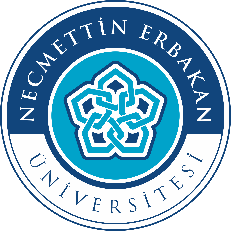 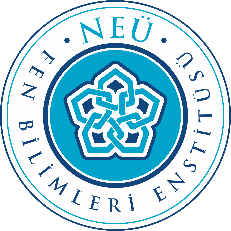 ..................TEZ ADI................................................... .....................................................................................................................................................................................................................ÖĞRENCİ ADI SOYADI TEZSİZ YÜKSEK LİSANS........... Mühendisliği Anabilim Dalı